Pseudoskeptic Refutations online Your carefully crafted video requires protection from noxious insurgency. If you are an uploader be conscious of your ownership of your video, and especially the comment field beneath it.  Its NOT a democracy. You own it and you can decide what calibre and quality of comments you want displayed. Feeble minded, sociopathic  pseudoskeptics mistakenly believe its their “democratic right” and freedom of speech  to hurl abuse and unpleasantries at the uploader and other viewers in the audience. This is equivalent to letting drug dealers and criminals and  psychopathic undesirables camp in your front garden.  So you can block them and paste  one of the pat refutations supplied below.By all means refine and produce your own, refutations. Less than 500 characters. Do your community a service and help make psueodskeptics actually trigger advertisments counter to their own  mendacious claims by blocking them and pasting a corrective rebuttal in their face, wherever they pop up.If enough youtubers do this we can improve our quality of experience on Youtube. It costs nothing and we can diminish the noxious weed of pseudoskepticismThese are the few simple methods by which pseudoskeptics attempt to put duct tape over your mouth while they rain mendacity and abuse upon you. Their only motivation is to assault you with verbal violence, while posing as a scientist.If you use Firefox browser there is search box Ctrl+F  where you can search for these key word indicators in your video comment columns.1/ Answer to the skeptic‘s  perennial mendacious claim  that,  There is no evidence of……… telepathy afterlife etc Block on this and paste-----,The truth is,  a  free weekly email loaded with text and videos concerning telepathy, mediums  and afterlife evidence is available from Victor Zammit, in 50 languages. Included are afterlife book reviews, interviews  and explanation of telepathy by the most modern quantum physicists.  And how numerous police departments  use psychics to solve crimes and put people in jail. Free downloadable book from  the Victor Zammit site. Brought to you is the latest on the NDE and shared death experiences 2/ Most commonly used word by pseudoskeptics is that whatever opponents say is anecdotal and can be dismissed without further consideration.Supplying the time to a person across the room is use of anecdote. Its quite reliable. Businesses are run by anecdote. The 6pm news is anecdotal. Anecdotes are the  raw material of science.  So says scientist Peter Fenwick.That anecdotes are seldom 100% correct  doesn’t mean they can be dishonestly completely dismissed. Which is what skeptics always seek to do- to gag their opponents. Policeman reporting your car stolen and recovered is using anecdote.It works surprising well, dear skeptics.Video my account.3   Block on Ad Homimem  Social skills are notably lacking from pseudoskeptics.They are  often brash, verbally violent, thoughtless, cruel. Delinquent is another descriptor.Often while while doing their best to abrade people via cyber bullying they turn out unexpectedly sensitive to returned criticism. You can’t criticise me they wail, That's Ad Homimem.   And its OK to call them liars as they lie daily typing their “is no evidence of XYZ” ad nauseum. They need their destructive behaviours telegraphed back to them. 4 Gullible is a word to block on. You are just so gullible if you believe  that, they say. Its being overly gullible that turned many of  them into pseudoskeptics in childhood.Discovering Santa is a  myth causes some such deep trauma they vow to never believe anything ever again. They become lifelong  agressive nonbelievers. They mistakenly hate themslves for being so gullible.Its the worst insult they can heap upon you. They are forever trying  to prove everyone else is gullible so they can feel better. It doesnt work.And of course Santa connects to Christianity. Inextricably.If  the child feels betrayed by the the Santa Claus myth its likely they will suspect Christianity is a myth too. Thats how many miltant atheists, “rational” atheists professional atheists on youtube are gnerated. Lifelong anger driven people.A skeptic supplied a detailed account of the  pseudoskeptic production process in writing. 2 videos in my youtbe account. Search Emilio. Very instructive. 4B    Maxim, due to  the  very deep Gullible sting in their childhood Santa trauma, is that Pseudoskeptics  are a class of people that cannot, they are  rendered incapable, of  honestly adjudicating evidence. They cannot bring themselves to ever risk believing a beckoning truth again. So deeply wounded and dysfunctional are they Their opinions put are less than worthless, they are detrimental to others They are bent out of shape, malformed into harmful lifelong contrarians,  Crusading Truthophobes   (499 Chars)5/  Strawman   block on that    Another common dismissal technique is to call everything the opponent says, a “strawman argument” Its a shallow non avoidance of the subject,  a  meaningless universal put down. Its suits the feeble minded that many pseudoskeptics are. 6/ Rules of argument,  rules of evidence Block on that.To avoid knowing anything about the subject at hand, and to place the normal person, their  subject oriented  opponent at a disadvantage pseudoskeptics always argue off point often arguing the rules of argument and rules of evidence as if they are courtoom prosecutors, and the other person is a defendant in the dock.  Its way of launching subject free  pre-prepared   abrasive diatribe. No actual subject. Their fantasy world is modelled on the TV court room drama, which they believe Youtube is.6  Block on   Narcissisism is a character defect of the physical brain. It means total lack of empathy The completely selfcentric world of the  infant, can continue into adulthood Its noteworthy in pseudoskeptics. Carefully  avoiding any subject material you’ll find slow venom dripped upon you by a person obessed with their superiority over others, So self centred are they it doesnt occur to to them to look at your account to see what  you are, what you know. Deep down they hate themsleves psychiatrists say. Psychopath is another descriptor  the shrinks  use. 7/  Block  the skep on  Cant prove or disprove the negativeSimple rebuttal is that the evidence for Telepathy and Afterlife is a large POSITIVE body of evidence thus cannot be dismissed with the nonsense put- down “we can’t dsprove the negative” because its a blooming POSITIVE. Pseudoskeptics repeat this nonsense in lockstep conformity.    Zammit explains here.Victor Zammit, is a retired Supreme Court lawyer with a degree in scientific statistics, who offers  a $1million  cash prize, to anyone who can refute the large body of positive evidence for the afterlife, he pre-sents in his free, downloadable  E booktitled--. 'A Lawyer Pre-sents The Case For The Afterlife',A million dollars is offered  by Zammit to James Randi here,  and Randi is always asking for donations, so it seems he is forever desperate for money, namely, we note, Skeptics money, that is, Your money, dear skeptics.And supreme court lawyer Zammit  has asked James Randi over the last 10 yrs to refute this afterlife evidence , yet Randi has only ever  responded with a mumbo jumbo  dismissive,  nonsense put down, parroted daily by thoughtless James Randi devotees, all over the NET.Here's the story, ON 'PROVING THE NEGATIVE',  SHEER SKEPTIC IDIOCY,by Victor Zammit pictured,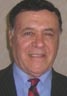 That flamboyant closed minded skeptic from Florida, James Randi for years, mistakenly stated that , "no one can prove Victor Zammits afterlife evidence because 'no one can prove the negative.'!!That is irrelevant in professional debate. Why? Because this closed minded skeptic,- shows he is clearly ignorant of the professional debating rules - saying that he 'cannot prove that the afterlife does not exist.' That statement is immediately made INVALID when I presented some 23 areas of afterlife EVIDENCE, for the existence of the afterlife,This uninformed, closed-minded skeptic, was NOT asked to prove that 'there is no afterlife', but to properly rebut the expressly stated 20 areas of afterlife evidence I presented.It is either, sheer skeptical idiocy, - or this guy knowingly and deliberately wants to mislead, and fool the readership, and journalists. JR is well known for the 'Machiavellian' principle he uses - 'the end justifies the means' - to lie, cheat, be dishonest as long as you can fool the public. But not every journalist and member of the public are stupid, - and unexpectedly, I'm getting huge amount of 'sympathy' votes by those who were not committed either way, - they can see the dirty tricks of the Florida closed minded skeptic,This closed- minded skeptic does NOT have to prove anything - all he has to do is to rebut MY evidence- WHERE, WHEN, HOW and WHY the evidence I presented is not right. Further, there is not only my evidence, I presented, there are at least, a thousand investigators around the world, who produced their own afterlife evidence,Also there have been some of the most intelligent scientists and professionals who walked on this planet earth, early last century (Sir Oliver Lodge, Sir William Barrett, Sir William Crookes, Sir Arthur Conan Doyle et al), (see chapter 2 in my book A LAWYER PRESENTS THE CASE FOR THE AFTERLIFE), who, AFTER, they empirically investigated the afterlife, they conceded the afterlife evidence is absolutely irrefutable,So that the statement, that no one can prove the afterlife does not exist, (no one can prove the negative) is absolutely irrelevant, immaterial, inadmissible and invalid, (though it is the swan-song of so many, many, online pseudo-skeptics, James Randi devotees,)Only some uninformed skeptics in Europe - in Italy, a few in Austria, and a couple in Denmark have not woken up to professional debate, to drop the absolute idiocy 'you cant prove the negative.'This "skeptical" guy JR, will be remembered for uttering the most idiotic statement ever, about the afterlife evidence, - Victor Zammit,Here, Zammit  pictured, further explains his disbelief at the gullibility of the thousands of  pseudo-skeptics, sending  cash donations to Randi in Florida,VERBAL SLIGHT OF HAND : I just cannot believe the recent 'verbal sleight-of-hand' of that closed minded guy JR from Florida. He's trying to get the skeptics to financially support his lifestyle - 'living off the earnings'. Among other things he says he wants people to donate money to: " Expose paranormal frauds promoted in the media",But that of course could pointedly apply to himself, Why? Read more...below,Supreme Court lawyer and science graduate Zammit explains, because in TEN YEARS, this 'self-styled' verbal sleight of hand expert, JR, Number 1. has NOT rebutted the evidence for the afterlife,Number 2. has NOT beaten my own $1MILLION challenge to him,Number 3. In fact, the clock on my website says 3,925 DAYS! - OVER TEN YEARS of pussyfooting around, - failing to take on my challenge! If the evidence is not rebutted it remains forever VALID!Number 4. JR has NOT been challenged by gifted mediums because genuine mediums and psychics all claim his own challenge is a FRAUD, - 'verbal sleight of hand' material.Number 5. In addition, other INTERNATIONAL GIFTED MEDIUMS agree that the JFEF challenge is the 'biggest hoax' in paranormal history!Number 6. Contrary to his claims that no one has beaten his challenge, this JR has NEVER published a genuine list, of recognized mediums who attempted to take on the challenge.I advised Sylvia Brown NOT to take on JR's fraudulent challenge many years ago! When he has a legitimate, acceptable challenge with the right conditions I can approve of, there will be those who will take him on.Number 7. The 'skeptical dummies' swallowed hook, line and sinker, his pernicious propaganda of his silly 'critical thinking' - a real joke!Number 8. Because of JRs failure to rebut the EVIDENCE FOR THE para-normal over the years, there are more people to-day accepting the para-normal than ever before! (It used to be 55%, now it's 80%),9, Surveys show that twenty years ago there were some 15% who were closed minded materialists. To-day, thanks to the JREF (who is convincing more people to become opposite to his beliefs), only 5% are closed minded materialists, changing many, to 'believers'.10. So, instead of wasting your money sending it to the closed minded skeptic in Florida, donate any spare money to a Children's Foundation - make a child happy this New Year! Victor Zammit pictured here